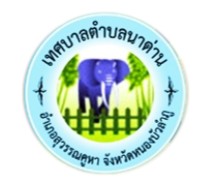 มาตรการส่งเสริมคุณธรรมและความโปร่งใส ประจำปีงบประมาณ พ.ศ. 2564เทศบาลตำบลนาด่าน  อำเภอสุวรรณคูหา  จังหวัดหนองบัวลำภู1.วิเคราะห์ผลการประเมิน ITA ของเทศบาลตำบลนาด่าน ปีงบประมาณ พ.ศ. 2563	จากผลการประเมิน ITA ในปีงบประมาณ พ.ศ.2563 ของ เทศบาลตำบลนาด่าน พบว่า มีผลคะแนน 71.27 คะแนน อยู่ในระดับ C